Заключение Контрольно-счетной палаты Алейского района Алтайского края на отчет об исполнении районного бюджета за 1 полугодие 2023 годаЗаключение к отчету об исполнении районного бюджета за 1 полугодие 2023 года подготовлено в соответствии  со ст. 268.1 Бюджетного Кодекса  РФ, ст.65 Устава  муниципального образования Алейский район Алтайского края, ст.17 Положения о бюджетном процессе и финансовом контроле в муниципальном образовании Алейский район Алтайского края, утвержденного решением Собрания депутатов Алейского района от 24.08.2016г. №33,  статьей 7, 9 Положения о контрольно-счетной палате Алейского района Алтайского края, утвержденного решением Собрания депутатов Алейского района от 11.03.2022 г. №2-РСД, а так же п.2.4. плана работы контрольно-счетной палаты Алейского района Алтайского края на 2023 год.Контрольно-счетная палата Алейского района рассмотрела представленный отчет об исполнении районного бюджета за 1 полугодие 2023 года.             Цель экспертно-аналитического мероприятия: провести комплексный анализ отчета об исполнении районного бюджета за 1 полугодие 2023 года.             На рассмотрение представлен отчет об исполнении районного бюджета за 1 полугодие 2023 года, включающий в себя: исполнение районного бюджета по доходам, расходам и источникам финансирования дефицита районного бюджета;  информацию о предоставленных дотациях, субвенциях, иных межбюджетных трансфертов  бюджетам поселений; сведения об использовании средств резервного фонда; сведения о численности муниципальных служащих органов местного самоуправления, работников муниципальных учреждений и фактических затрат на их денежное содержание.Показатели отчета соответствует решению Собрания депутатов Алейского района Алтайского края от 26.12.2022 №34-РСД «О районном бюджете на 2023 год и на плановый период 2024 и 2025 годов» (с учетом сводной бюджетной росписи на 30.06.2023).Анализ исполнения районного бюджета по доходам, расходам и источникам финансирования дефицита районного бюджета произведен по данным отчета об исполнении районного бюджета за 1 полугодие 2023 года, утвержденного распоряжением Администрации Алейского района Алтайского края от 23.08.2023г. №178-р «Об утверждении отчета об исполнении районного бюджета за 1 полугодие 2023 года».     По итогам отчетного периода, кассовое исполнение по доходам районного бюджета составило 272 446,2 тыс. руб., при годовом плановом значении 493 952,3 тыс. руб., что составило 55,16% плана.  Налоговые доходы по итогам отчетного периода исполнены в сумме 42 399,1 тыс. руб., при планируемом годовом объеме 86 181,5 тыс. руб., что составило 49,2 % от годовых плановых значений. Налоги на прибыль – на 42,6% от планового значения; налоги на товары (работы, услуги), реализуемые на территории Российской Федерации (акцизы) – на 54,5%; налоги на совокупный доход – на 75,96%; государственная пошлина – 97,5 тыс. руб. при планируемом годовом доходе в 0 тыс. руб.Неналоговые доходы составили 12 066,3 тыс. руб. при годовом плане 25 946,9 тыс. руб., что составило 46,5% годового плана. Доходы от использования имущества, находящегося в государственной и муниципальной собственности – на 40,1%.Кассовое исполнение по безвозмездным поступлениям составили 57,09% от планируемых годовых поступлений. В абсолютном выражении это 217 980,8 тыс. руб. при плановом годовом объеме 381 823,9 тыс. руб. Структура безвозмездных поступлений сложилась из безвозмездных поступлений из краевого бюджета, а именно в виде дотаций, субсидий, субвенций, межбюджетных трансфертов, прочих безвозмездных поступлений. По подгруппе «Возврат остатков субсидий, субвенций и иных межбюджетных трансфертов, имеющих целевое назначение, прошлых лет из бюджетов муниципальных районов учтен возврат в размере 19,5 тыс. руб.Расходная часть бюджета района исполнена на 46,8% от планируемого годового объема, что в абсолютном выражении составило 264 359,3 тыс. руб. от общего годового плана 564 639,5 тыс. руб. Исполнение по расходам районного бюджета по итогам 1 полугодия 2023 года сложилось в соответствии с решением Собрания депутатов Алейского района  Алтайского края от 26.12.2022 №34-РСД «О районном бюджете на 2023 год и на плановый период 2024 и 2025 годов» (с учетом сводной бюджетной росписи на 30.06.2023), в следующей структуре:В общей структуре расходования средств районного бюджета наблюдается положительная динамика исполнения, однако расходы по «05 Жилищно-коммунальное хозяйство», показывают невысокий темп исполнения. В части источников финансирования дефицита районного бюджета по итогам 1 полугодия 2023 года районный бюджет исполнен с профицитом в размере 7 886,9 тыс. руб. при утвержденном годовом дефиците в размере 32 693,5 тыс. рублей. Предоставлен бюджетный кредит другим бюджетам бюджетной системы в размере 200,0 тыс. руб., возврат бюджетных кредитов не осуществлялся.Дотации на выравнивание бюджетной обеспеченности по итогам отчетного периода исполнены следующим образом: предоставляемые за счет субвенций из краевого бюджета – 91,6% плана, за счет собственных доходов районного бюджета – 46,46%. Итоговое исполнение по указанному виду дотаций составило 3 782,7 тыс. руб., при плановом значении 7 082,3 тыс. руб. (53,4%).Субвенции бюджетам поселений на осуществление полномочий по первичному воинскому учету за отчетный период исполнены на 50,0% (985,4 тыс. руб., при плановом значении 1 970,6 тыс. руб.).Иные межбюджетные трансферты бюджетам поселений на решение вопросов местного значения за отчетный период исполнены на 40,6% (3 854,6 тыс. руб. при плановом значении 9 493,0 тыс. руб.).Иные межбюджетные трансферты бюджетам поселений на осуществление дорожной деятельности исполнены на 55,7% (7 879,7 тыс. руб. при плане 14 134,0 тыс. руб.). Отмечается 3 поселения, не освоивших на отчетную дату указанный вид межбюджетных трансфертов (Боровской, Дружбинский, Заветильичевский). Кассовое исполнение почти в полном объеме доведенных объемов указанных трансфертов, наблюдается в двух поселениях (Кировский, Чапаевский).По итогам 1 полугодия 2023 года исполнение по иным межбюджетным трансфертам бюджетам поселений на сохранение, использование и популяризацию объектов культурного наследия (памятников истории и культуры), отсутствует исполнение в 8 поселениях (Боровской, Дружбинский, Дубровский, Краснопартизанский, Малиновский, Савинский, Фрунзенский, Чапаевский.Исполнение по иным межбюджетным трансфертам бюджетам поселений на осуществление дорожной деятельности за 1 полугодие 2023 года сложилось на 44,59% от планового значения. В Осколковском сельсовете наблюдается нулевое исполнение, в Урюпинском сельсовете исполнение составило 98,65%.Исполнение по иным межбюджетным трансфертам бюджетам поселений на организацию обеспечения проживающих в поселении и нуждающихся в жилых помещениях малоимущих граждан жилыми помещениями, строительства и содержания муниципального жилищного фонда, создание условий для жилищного строительства, осуществление муниципального жилищного контроля составило 50,19%. Исполнение по иным межбюджетным трансфертам бюджетам поселений на организацию ритуальных услуг и содержанию мест захоронения 17,4%. Исполнение отсутствует в 15 поселениях. Три поселения исполнили доведенные средства в полном объеме (Боровской, Плотавский, Урюпинский).Исполнение по иным межбюджетным трансфертам на организацию сбора и вывоза бытовых отходов и мусора составило 29,08%. В четырех поселениях исполнение составило 100% плана.Сведения об использовании средств резервного фонда в пределах 1 полугодия 2023 года расходовались на проведение аварийно-восстановительных работ и иных мероприятий, связанных с предупреждением и ликвидацией последствий стихийных бедствий и других чрезвычайных ситуаций в размере 98 560,0 руб., на оказание финансовой помощи отдельным гражданам, оказавшимся в затруднительном положении в результате чрезвычайной ситуации в размере 70 000,0 руб. Согласно решения Собрания депутатов Алейского района от 26.12.2022 №34-РСД «О районном бюджете на 2023 год и  на плановый период 2024 и 2025 годов» (с учетом изменений), резервный фонд определен в размере 500,0 тыс. руб. Итоговое исполнение по резервному фонду составила 33,7% плана (168 560,0 руб.) Сведения о численности  муниципальных служащих органов местного самоуправления, работников муниципальных учреждений и фактических затрат на их денежное содержание за 1 полугодие 2023 года, по сравнению с предыдущим периодом изменились (количество штатных единиц работников учреждений культуры уменьшилось на одного, стало равным 42). В виду этого изменилось общее число штатных единиц.При анализе текстовой части документа, обнаружено отсутствие наименования показателя «1103».        По результатам экспертно-аналитических мероприятий следует:Бюджет муниципального образования Алейский район Алтайского края за 1 полугодие 2023 года исполнен:по доходам в сумме 272 446,2 тыс. рублей или на 55,16% к утвержденным годовым объемам бюджетных назначений; по расходам – 264 359,3 тыс. рублей или 46,82 % к утвержденным годовым объемам бюджетных назначений;    с профицитом – 7 886,9 тыс. рублей. Выводы: Проанализировав отчет об исполнении районного бюджета за 1 полугодие 2023 года, контрольно-счетная палата Алейского района Алтайского края считает отчет в целом соответствующим законодательству Российской Федерации, отвечающий принципам внутренней согласованности, непротиворечивости другим актам законодательства и планово-прогнозным документам, обоснованности состава и объемов бюджетных назначений. При анализе текстовой части документа, обнаружено отсутствие наименования показателя «1103». Данный факт не меняет сути отражения расходов бюджета района, но необходим к указанию.Тенденция исполнения районного бюджета по итогам отчетного периода имеет положительную (нормальную) динамику. Контрольно-счетная палата Алейского района Алтайского края считает важными, значимыми и необходимыми меры и рекомендации, отраженные в Распоряжении Администрации Алейского района Алтайского края от 23.08.2023 №178-р.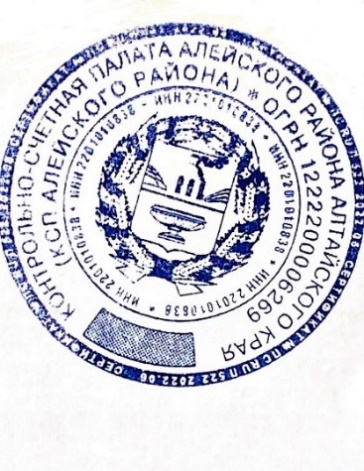 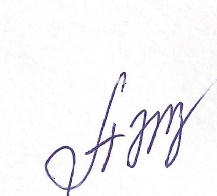 Председатель контрольно-счетной палаты   Алейского района Алтайского края                                    			           Захарова А.С.15.09.2023г. № 68/01-05Администрация Алейского районаАлтайского края Главе районаС.Я.АгарковойСобрание депутатов Алейского района Алтайского краяПредседателю Собрания ДепутатовС.Д.МиллерНаименованиеПлан 2023 года, тыс. руб. (согласно СБР)Исполнение по итогам 1 полугодия 2023 годаПроцент исполнения«01 Общегосударственные вопросы» 64 627,3028 562,4044,20%«02 Национальная оборона»2 093,701 108,5052,94%«03 Национальная безопасность и правоохранительная деятельность»1 156,00604,1052,26%«04 Национальная экономика»34 464,106 140,9017,82%«05 Жилищно-коммунальное хозяйство»24 782,101 980,407,99%«07 Образование»370 083,00195 787,3052,90%«08 Культура, кинематография»32 771,7014 320,2043,70%«10 Социальная политика»24 344,3010 442,2042,89%«11 Физическая культура и спорт»3 235,001 630,6050,40%«14 Межбюджетные трансферты»7 082,303 782,7053,41%